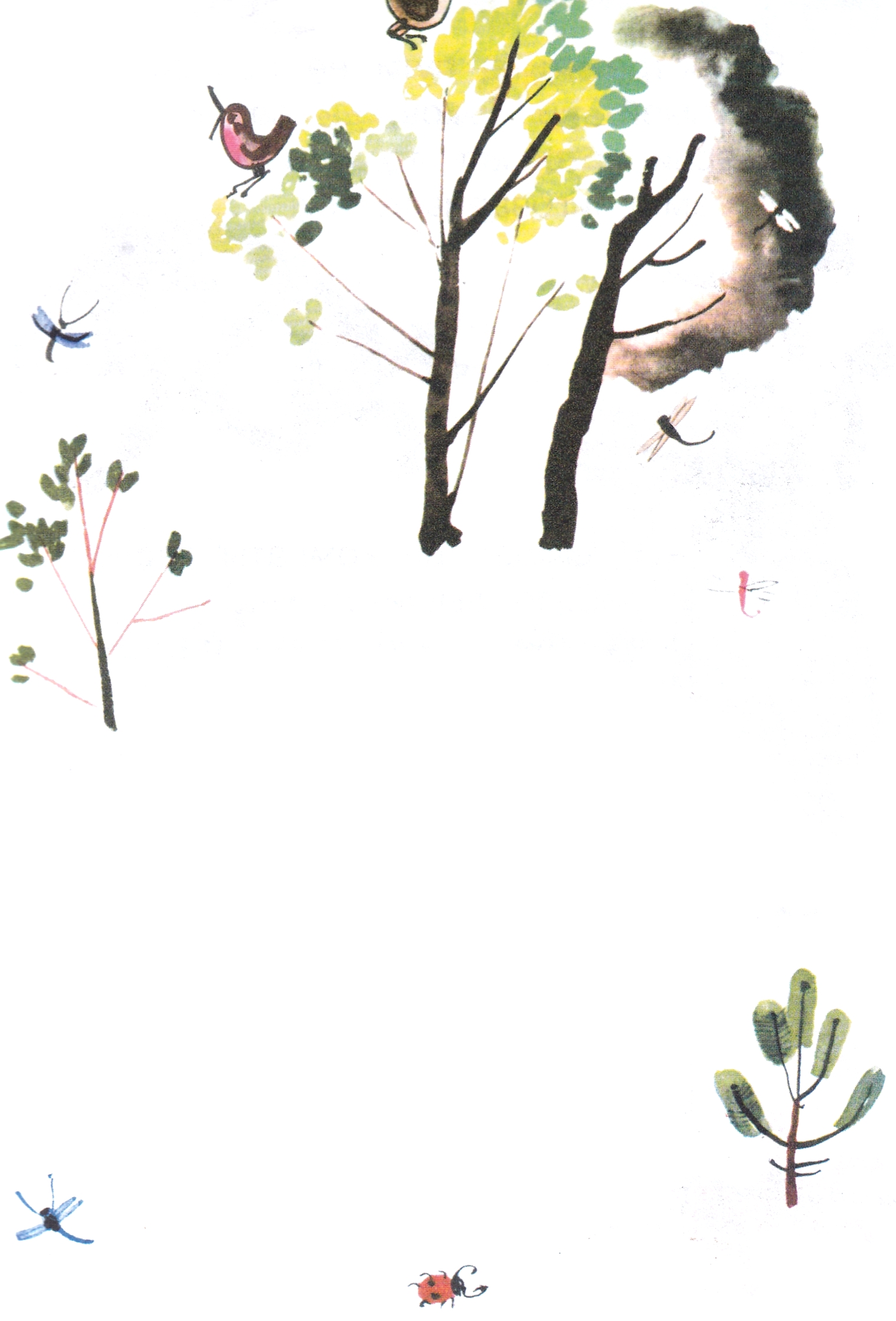 Крутыми тропинками в горы,Вдоль быстрых и медленных рек,Минуя большие озёра,Весёлый шагал человек.Четырнадцать лет ему было,И нёс он дорожный мешок,А в нём полотенце и мылоДа белый зубной порошок.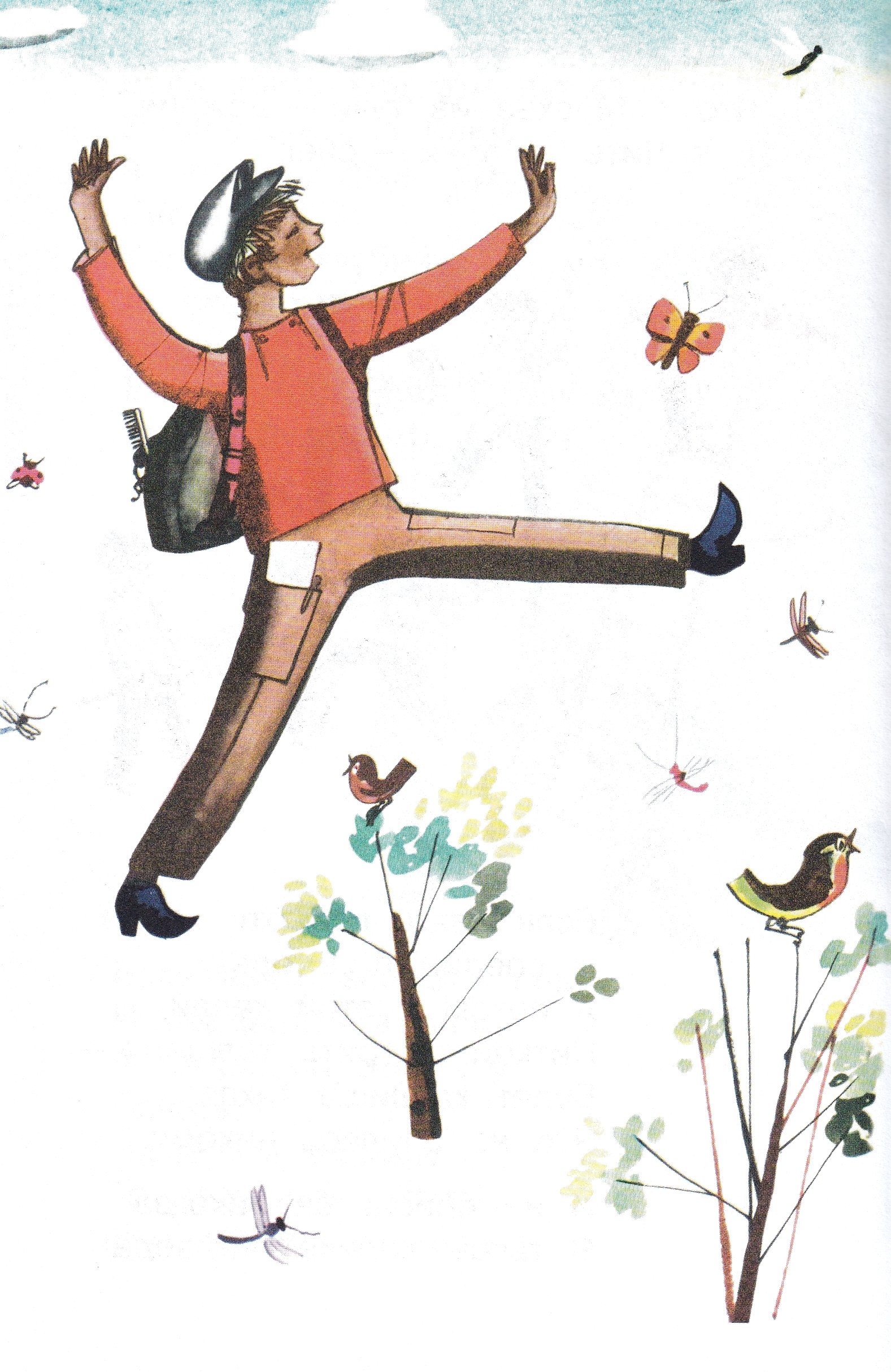 Он встретить в пути не боялсяНи змей, ни быков, ни собакА если встречал, то смеялсяИ сам приговаривал так:- Я вышел из комнаты тесной,И весело дышится мне,Всё видеть, всё знать интересно,И вот я хожу по стране.Он шёл без ружья и без палкиВысокой зелёной травой.Летали кукушки да галкиНад самой его головой.И даже быки-забиякиМычали по-дружески: "М-му!"И даже цепные собакиВиляли хвостами ему.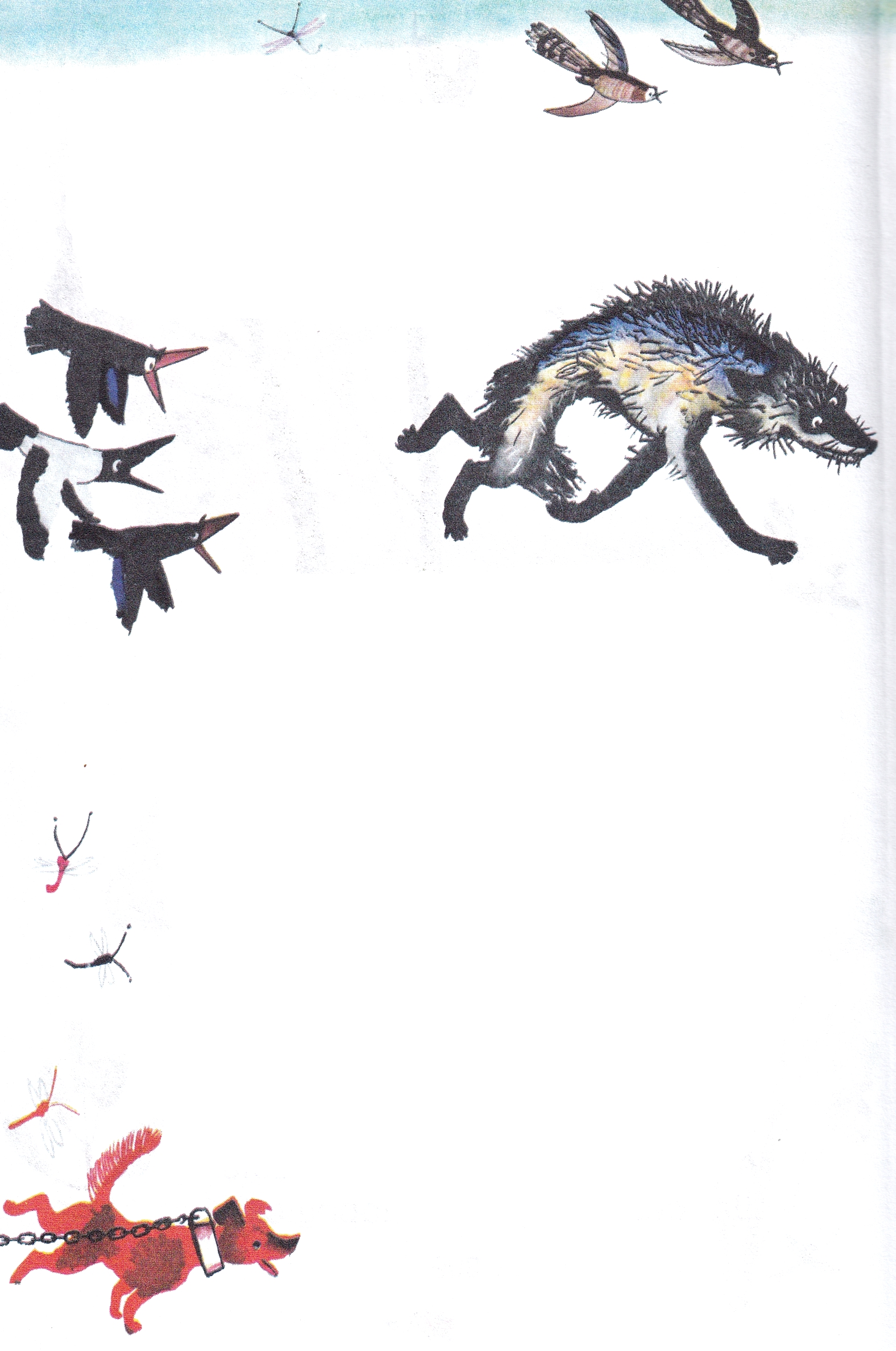 Он шёл по тропам и дорогам,Волков и медведей встречал,Но зверь человека не трогал,А издали только рычал.Он слышал и зверя и птицу,В колючие лазил кусты.Он трогал руками пшеницу,Чудесные нюхал цветы.И туча над ним вместо крыши,А вместо будильника - гром,И всё, что он видел и слышал,В тетрадку записывал он.А чтобы ещё интереснейИ легче казалось идти,Он пел, и весёлая песняЕму помогала в пути.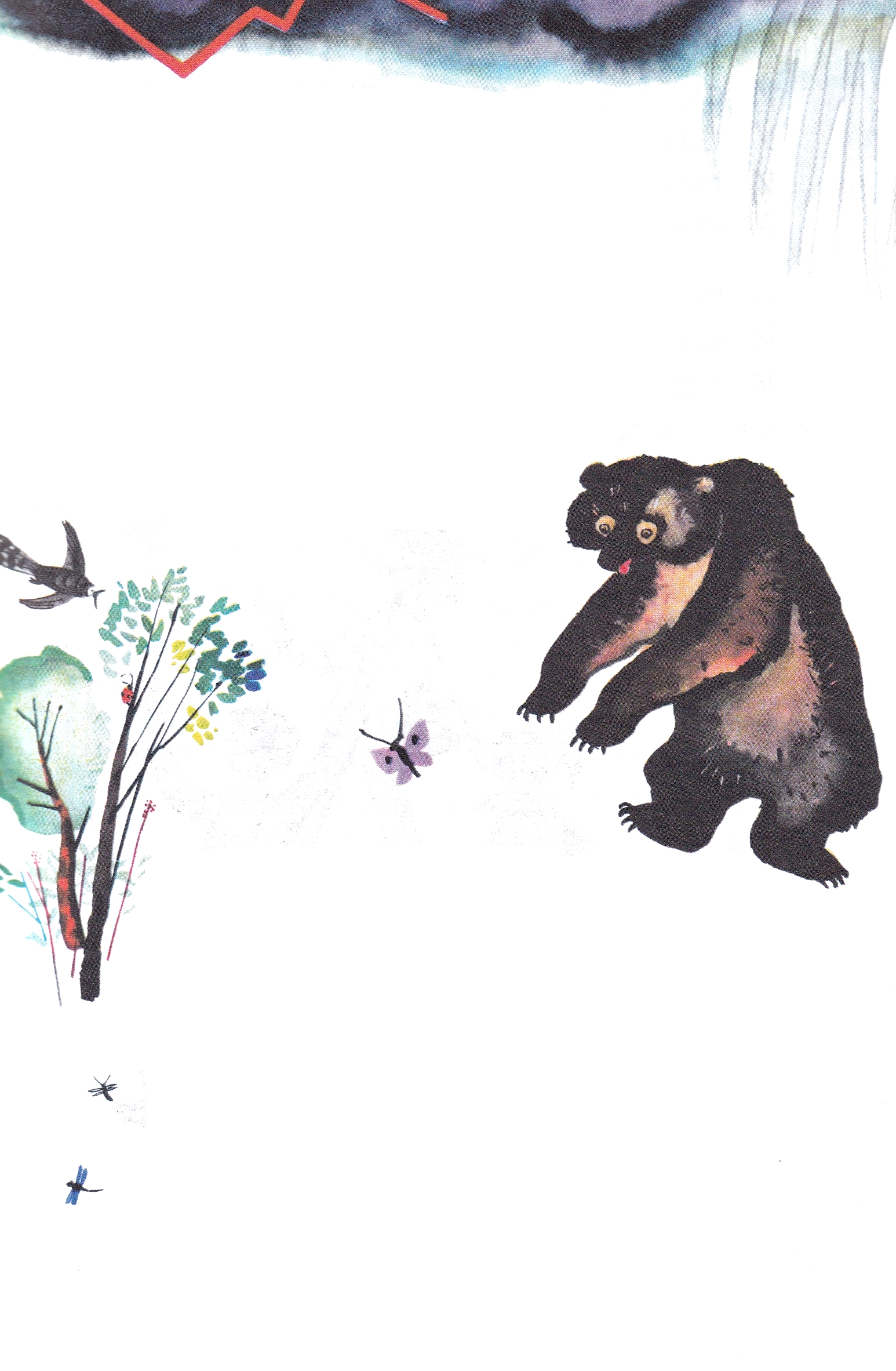 И окна в домах открывали,Услышав - он мимо идёт,И люди ему подпевалиВ квартирах, садах, у ворот.И весело хлопали дверью,И вдруг покидали свой дом.И самые хищные звериИм были в пути нипочём.Шли люди, и было их много,И не было людям числа.За ними по разным дорогамКороткая песенка шла:"Нам путь незнакомый не страшен,Мы смело пройдём ледники.С весёлою песенкой нашейЛюбые подъёмы легки".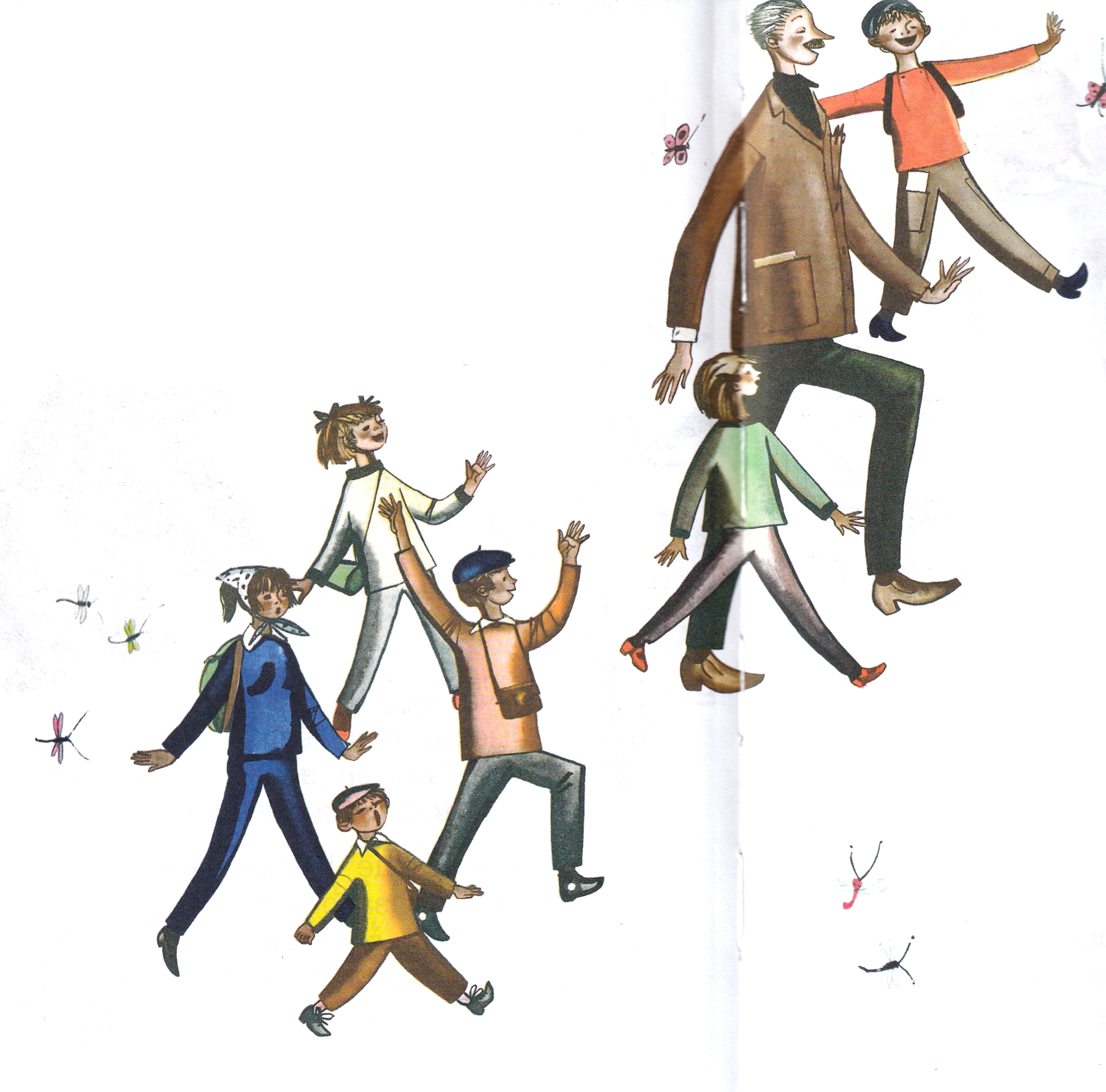 И я эту песню услышал,Приятеля голос узнал,Без шапки на улицу вышелИ песенку эту догнал.Иллюстрации: Ф.Лемкуль.